QDAI framework – checklistThis checklist can be used to review QDAI processes, ensuring that key evaluation principles have been addressed.Question – determine the focus of your inquiryData – plan for and collect your dataAnalysis – how to analyse your dataImplications – what next?© State of New South Wales (Department of Education), 2023The copyright material published in this resource is subject to the Copyright Act 1968 (Cth) and is owned by the NSW Department of Education or, where indicated, by a party other than the NSW Department of Education (third-party material).Copyright material available in this resource and owned by the NSW Department of Education is licensed under a Creative Commons Attribution 4.0 International (CC BY 4.0) license.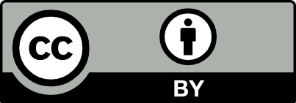 This license allows you to share and adapt the material for any purpose, even commercially.Attribution should be given to © State of New South Wales (Department of Education), 2023.Material in this resource not available under a Creative Commons license:the NSW Department of Education logo, other logos and trademark-protected materialmaterial owned by a third party that has been reproduced with permission. You will need to obtain permission from the third party to reuse its material.Links to third-party material and websitesPlease note that the provided (reading/viewing material/list/links/texts) are a suggestion only and implies no endorsement, by the New South Wales Department of Education, of any author, publisher, or book title. School principals and teachers are best placed to assess the suitability of resources that would complement the curriculum and reflect the needs and interests of their students.If you use the links provided in this document to access a third-party's website, you acknowledge that the terms of use, including licence terms set out on the third-party's website apply to the use which may be made of the materials on that third-party website or where permitted by the Copyright Act 1968 (Cth). The department accepts no responsibility for content on third-party websites.Check?CriteriaThe question is clear, focused and succinct.There are clear links between the question and the activity.The question is written in plain language.There is a timing component (by when) or measure (from what to what), if applicable.Check?CriteriaThere are clear links between the question, data and activity (meaningful data).Baseline data is obtained (if applicable).There is sufficient data to answer the question (more than one source).A range of data sources are considered (qualitative/quantitative).Data is collected consistently.Data is stored securely and is accessible to team members.Check?CriteriaAnalysis methods are planned (time allocated, resources, who will be involved).Analysis is easy to understand (visual representation) and directly linked to the question.Triangulation is evident.Documents linked to the data source are provided.Data is considered with an open mind, consider the question: what did you notice?State the facts (avoid drawing conclusions, awareness of bias, apply evaluative mindsets).Consider the patterns or trends in data (results increasing or decreasing over time? what are the strengths or weaknesses?).Identify any gaps in the data (is there sufficient data collected to confirm or refute claims?).Check?CriteriaStatements are drawn from the question and data analysis (what next?)Statements are made using future-focused terms.Implications can include a repeated and similar focus (what will be continued? what will be changed?).